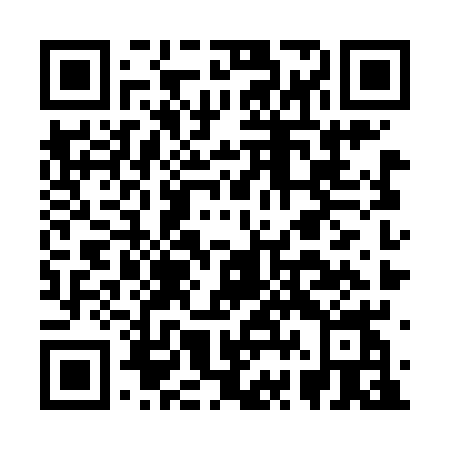 Prayer times for Mahajanga, MadagascarMon 1 Apr 2024 - Tue 30 Apr 2024High Latitude Method: NonePrayer Calculation Method: Muslim World LeagueAsar Calculation Method: ShafiPrayer times provided by https://www.salahtimes.comDateDayFajrSunriseDhuhrAsrMaghribIsha1Mon4:496:0011:583:205:567:042Tue4:496:0111:583:205:567:033Wed4:496:0111:583:205:557:024Thu4:496:0111:583:195:547:025Fri4:496:0111:573:195:537:016Sat4:506:0111:573:195:537:007Sun4:506:0111:573:185:527:008Mon4:506:0111:563:185:516:599Tue4:506:0211:563:185:516:5810Wed4:506:0211:563:175:506:5811Thu4:506:0211:563:175:496:5712Fri4:506:0211:553:175:496:5613Sat4:506:0211:553:165:486:5614Sun4:506:0211:553:165:476:5515Mon4:506:0311:553:165:476:5516Tue4:516:0311:543:155:466:5417Wed4:516:0311:543:155:456:5318Thu4:516:0311:543:155:456:5319Fri4:516:0311:543:145:446:5220Sat4:516:0311:543:145:446:5221Sun4:516:0411:533:145:436:5122Mon4:516:0411:533:135:426:5123Tue4:516:0411:533:135:426:5024Wed4:526:0411:533:135:416:5025Thu4:526:0411:533:125:416:4926Fri4:526:0511:523:125:406:4927Sat4:526:0511:523:125:406:4828Sun4:526:0511:523:115:396:4829Mon4:526:0511:523:115:396:4830Tue4:526:0611:523:115:386:47